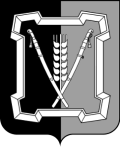 АДМИНИСТРАЦИЯ  КУРСКОГО  МУНИЦИПАЛЬНОГО  РАЙОНАСТАВРОПОЛЬСКОГО КРАЯП О С Т А Н О В Л Е Н И Е03 декабря 2018 г.                         ст-ца Курская                                          № 796О внесении изменений в Административный регламент предоставления уп-равлением труда и социальной защиты населения администрации Курского муниципального района Ставропольского края государственной услуги  «Принятие решений о предоставлении субсидий на оплату жилого помещения и коммунальных услуг гражданам в соответствии со статьей 159 Жилищного кодекса Российской Федерации, а также их предоставление», утвержденный постановлением администрации Курского муниципального района Ставропольского края от 24 августа 2017 г. № 602В  соответствии с  приказами министерства труда и социальной защиты населения Ставропольского края от 27 марта 2018 г. № 109 «О внесении из-менений в некоторые приказы министерства труда и социальной защиты населения Ставропольского края по вопросам, связанным с утверждением форм документов», от 15 мая 2018 г. № 182 «О внесении изменений в некото-рые типовые административные регламенты предоставления органом труда и социальной защиты населения администрации муниципального района (городского округа) Ставропольского края государственных услуг», от 12 сентября 2018 г. № 372 «О внесении изменений в некоторые типовые адми-нистративные регламенты предоставления органом труда и социальной за-щиты населения администрации муниципального района (городского округа) Ставропольского края государственных услуг» администрация Курского муниципального района Ставропольского краяПОСТАНОВЛЯЕТ: 1. Утвердить прилагаемые изменения, которые вносятся в Административный регламент предоставления управлением труда и социальной защиты населения администрации Курского муниципального района Ставропольского края государственной услуги «Принятие решений о предоставлении субсидий на оплату жилого помещения и коммунальных услуг гражданам в соответствии со статьей 159 Жилищного кодекса Российской Федерации, а также их предоставление», утвержденный постановлением администрации Курского муниципального района Ставропольского  края  от 24 августа              2017 г. № 602.2. Отделу по организационным и общим вопросам администрации  Курского муниципального района Ставропольского края обеспечить официальное  обнародование  настоящего постановления на официальном сайте ад-2министрации Курского муниципального района Ставропольского края в информационно-телекоммуникационной сети «Интернет».3. Настоящее постановление вступает в силу со дня его официального обнародования на официальном сайте администрации Курского муни-ципального района Ставропольского края в информационно-телекомму-никационной сети «Интернет».Глава Курского муниципального района Ставропольского края		                                                      С.И.КалашниковИзменения,которые вносятся в Административный регламент предоставления управлением труда и социальной защиты населения администрации Курского муниципального района Ставропольского края государственной услуги  «Принятие решений о предоставлении субсидий на оплату жилого помещения и коммунальных услуг гражданам в соответствии со статьей 159 Жилищного кодекса Российской Федерации, а также их предоставление» 1. В пункте 2.5:1.1. Абзац пятнадцатый признать утратившим силу.1.2. Сноску «14» исключить.1.3. Абзац двадцать пятый признать утратившим силу.1.4. Сноску «24» исключить.1.5. Сноски «25» и «26» считать сносками «24» и «25» соответственно.2. В пункте 2.9 после слова «приостановления» дополнить словами «предоставления государственной услуги».3. Пункт 2.11 дополнить абзацем следующего содержания:«В случае внесения изменений в выданный по результатам предоставления государственной услуги документ, направленных на исправление ошибок, допущенных по вине управления и (или) должностного лица, МФЦ и (или) работника МФЦ, плата с заявителя не взимается.».4. Абзац девятый пункта 2.17 признать утратившим силу.5. Пункт 4.6 изложить в следующей редакции:«4.6. Должностные лица, муниципальные служащие управления, работники МФЦ, организаций, указанных в части 1.1 статьи 16 Федерального закона «Об организации  предоставления государственных и муниципальных услуг», участвующие в предоставлении государственной услуги, несут ответственность за полноту и качество предоставления государственной услуги, за действия (бездействие) и решения, принимаемые (осуществляемые) в ходе предоставления государственной услуги, за соблюдение и исполнение положений настоящего Административного регламента и правовых актов Российской Федерации и Ставропольского края, устанавливающих требования к предоставлению государственной услуги.Персональная ответственность должностных лиц, муниципальных слу-жащих управления, ответственных за исполнение административных процедур, закрепляется в их должностных инструкциях в соответствии с требованиями законодательства Российской Федерации и законодательства Ставропольского края.Персональная ответственность работников МФЦ, организаций, указанных в части 1.1 статьи 16 Федерального закона «Об организации  предоставления государственных и муниципальных услуг», участвующих в предоставлении  государственной  услуги,  закрепляется  нормативными правовыми ак-2тами указанных организаций в соответствии с требованиями законодательства Российской Федерации и законодательства Ставропольского края.В случае выявления нарушения прав обратившихся заявителей, порядка и сроков рассмотрения запросов заявителей, утраты документов заявителей виновные лица несут ответственность в соответствии с законодательством Российской Федерации.».6. В разделе 5:6.1. Наименование раздела 5 изложить в следующей редакции:«5. Досудебный (внесудебный) порядок обжалования решений и действий (бездействия) управления, МФЦ, организаций, указанных в части 1.1 статьи 16 Федерального закона «Об организации предоставления государственных и муниципальных услуг», а также их должностных лиц, муниципальных служащих, работников».6.2. Пункт 5.1 изложить в следующей редакции:«5.1. Заявитель имеет право на досудебное (внесудебное) обжалование решений и действий (бездействия), принятых (осуществляемых) в ходе предоставления государственной услуги, управления, его должностных лиц, муниципальных служащих, а также МФЦ, организаций, указанных в части 1.1 статьи 16 Федерального закона «Об организации предоставления государственных и муниципальных услуг», их должностных лиц, работников.».6.3. Пункт 5.2. дополнить подпунктами «8» и «9» следующего содержания:«8) нарушение срока или порядка выдачи документов по результатам предоставления государственной услуги;9) приостановление предоставления государственной услуги, если основания приостановления не предусмотрены нормативными правовыми актами Российской Федерации, нормативными правовыми актами Ставропольского края.».6.4. Дополнить подпунктом 5.8.1 следующего содержания:«5.8.1. Рассмотрение жалобы на решения и действия (бездействие) МФЦ, организаций, указанных в части 1.1 статьи 16 Федерального закона «Об организации предоставления государственных и муниципальных услуг», их должностных лиц, работников, принятые (осуществляемые) в ходе предоставления государственной услуги, осуществляется в устанавливаемом ими порядке.».7. Приложение № 2 «Заявление о предоставлении субсидий на оплату жилого помещения и коммунальных услуг» изложить в редакции согласно приложению к настоящим изменениям.Управляющий делами администрацииКурского муниципального района Ставропольского края                                                                    О.В.БогаевскаяЗАЯВЛЕНИЕ № _____о предоставлении субсидии на оплату жилогопомещения и коммунальных услуг1.   Прошу   предоставить   субсидию   на  оплату  жилого  помещения  икоммунальных услуг мне и членам моей семьи:в настоящее время зарегистрированных по месту жительства в  жилом помещениипо адресу:  ____________________________________________________________________ _____________________________________________________________________________и  перечислять  субсидии  на  оплату  жилого помещения и коммунальных услуг _____________________________________________________________________________указывается  способ выплаты: банковские счета или вклады до востребования с реквизитами; через организации связи; из кассы уполномоченного органа    Одновременно  прошу  учесть  доходы  граждан,  не зарегистрированных по указанному выше адресу <1>:2. Представленные мною документы и копии в количестве - ________ шт., втом числе:    	- о принадлежности к членам семьи __________ шт.;   	- об основании владения и пользования жилым помещением ________ шт.;    	- о доходах заявителя и членов его семьи _________ шт.;    	-  о  начисленных  платежах  за  жилищно-коммунальные  услуги и наличии(отсутствии) задолженности по платежам _____________ шт.;    	- о льготах, мерах социальной поддержки и компенсациях по оплате жилогопомещения и коммунальных услуг __________ шт.;    	- о регистрации по месту жительства __________ шт.;    	- о гражданстве ___________ шт.;    	- другие ________________________________________________________________.    	3. Особые обстоятельства: _____________________________________________________________________________    	4. Обязуюсь использовать субсидии только для оплаты жилого помещения и ком-мунальных услуг (в том числе на приобретение твердых видов топлива при наличии печного отопления и баллонов со сжиженным газом) и, в случае изменения обстоятельств в  семье (изменение места постоянного жительства, основания проживания, гражданства,    состава семьи), представить подтверждающие документы в течение 1 месяца после наступления этих событий.    	5. С Правилами предоставления субсидий на оплату жилого помещения и коммунальных услуг, утвержденными постановлением Правительства Российской Федерации от 14 декабря 2005 г. № 761, в том числе по проверке в налоговых, таможенных и иных органах (организациях) представленных сведений о доходах, приостановлению и прекращению предоставления субсидий, ознакомлен и обязуюсь их выполнять.___________________    _____________________   «____» _____________ 20__ г.    подпись заявителя                         Ф.И.О.                                  дата    --------------------------------    <1>   указываются   данные  о  гражданах,  являющихся  по  отношению  кполучателю  субсидии  или  членам его семьи супругом (супругой); родителямиили  усыновителями  несовершеннолетних детей; несовершеннолетними детьми, втом числе усыновленными.Заявление и документы в количестве ________ шт. приняты______________________   ____________________   «___»_____________ 20__ г. подпись должностного                         Ф.И.О.                               дата        лица23    	Я подтверждаю, что предоставленные сведения о моих доходах и доходах членов моей семьи точны и исчерпывающие. Я и члены моей семьи предупреждены об ответственности за предоставление неполных или заведомо недостоверных сведений и документов и согласны на проведение их проверки.Заявитель:                                                                            Информацию принял(а):______________________________________     ________________________________расшифровка подписи заявителя,                          расшифровка подписи должностногоподпись                                                                     лица,______________________________________       подпись должностного лицадата предоставления информации                        ________________________________                                                                                       дата принятия информации».Утвержденыпостановлением администрации Курского муниципального района Ставропольского краяот 03 декабря 2018 г.  № 796    Приложениек изменениям, которые вносятся в Административный регламент предоставления управлением труда и социальной защиты населения администрации Курского  муниципального  района Ставропольского края государственной услуги «Принятие решений о предоставлении субсидий на оплату жилого помещения и коммунальных услуг гражданам в соответствии со статьей 159 Жилищного кодекса Российской Федерации, а также их предоставление»«Приложение № 2к Административному регламенту предоставления управлением труда и социальной защиты населе-ния администрации Курского  муниципального  района Ставропольского края государственной ус-луги «Принятие решений о предоставлении субси-дий на оплату жилого помещения и коммуналь-ных услуг гражданам в соответствии со статьей 159 Жилищного кодекса Российской Федерации, а также их предоставление»Начальнику управления труда и социальной за-щиты населения администрации Курского муни-ципального района Ставропольского края                                                 __________________________________________Ф.И.О. руководителя:                                                 __________________________________________от гражданина(ки):                                                 __________________________________________номер телефона:                                                 __________________________________________N№ п/пФамилия, имя, отчествоСтепеньродстваНаличие льгот(мер социальной поддержки) да/нетзаявитель№п/пФамилия, имя, отчествоДатарожденияАдрес регистрацииПриложениек заявлению о предоставлении субсидии на оплату жилого помещения и коммунальных услугДа/НетнПолучаете ли Вы и (или) члены Вашей семьи следующие виды доходоввыплаты (предусмотренные системой оплаты труда), учитываемые при расчете среднего заработка;средний заработок, сохраняемый в случаях, предусмотренных трудовым зако-нодательством;компенсация, выплачиваемая государственным органом или общественным объединением за время исполнения государственных или общественных обязан-ностей;выходное пособие, выплачиваемое при увольнении, компенсация при выходе в отставку, заработная плата, сохраняемая на период трудоустройства при уволь-нении в связи с ликвидацией организации, сокращением численности или штата ра-ботников;пенсии, компенсационные выплаты и дополнительное ежемесячное материальное обеспечение пенсионеров;ежемесячное пожизненное содержание судей, вышедших в отставку;стипендии, выплачиваемые обучающимся в образовательных организациях на-чального, среднего и высшего профессионального образования;пособие по безработице, материальная помощь и иные выплаты безработным граж-данам;пособие по временной нетрудоспособности, пособие по беременности и родам;ежемесячное пособие на ребенка;ежемесячное пособие на период отпуска по уходу за ребенком до достижения им возраста 1,5 лет и ежемесячные компенсационные выплаты гражданам, состоящим в трудовых отношениях на условиях трудового договора и находящимся в отпуске по уходу за ребенком до достижения им 3-летнего возраста;ежемесячное пособие супругам военнослужащих, проходящих военную службу по контракту;ежемесячная компенсационная выплата неработающим женам лиц рядового и на-чальствующего состава органов внутренних дел РФ и учреждений уголовно-ис-полнительной системы;ежемесячные страховые выплаты по обязательному социальному страхованию от несчастных случаев на производстве и профессиональных заболеваний;доходы от реализации и сдачи в аренду (наем) недвижимого имущества (земельных участков, домов, квартир, дач, гаражей, земельных паев), транспортных средств;доходы от реализации плодов и продукции личного подсобного хозяйства (мно-голетних насаждений, огородной продукции, продукционных и демонстрационных животных, птицы, пушных зверей, пчел, рыбы);денежное довольствие военнослужащих, сотрудников органов внутренних дел РФ, учреждений и органов уголовно-исполнительной системы, таможенных органов РФ и др. органов правоохранительной службы, а также дополнительные выплаты, но-сящие постоянный характер, и продовольственное обеспечение, установленные за-конодательством РФ;единовременное пособие при увольнении с военной службы, из органов внут-ренних дел РФ, учреждений и органов уголовно-исполнительной системы, тамо-женных органов РФ, других органов правоохранительной службы;оплата работ по гражданско-правовым договорам;материальная помощь, оказываемая работодателями своим работникам, в том числе бывшим, уволившимся в связи с выходом на пенсию по инвалидности или по воз-расту;авторские вознаграждения, получаемые в соответствии с законодательством РФ;доходы от занятий предпринимательской деятельностью или крестьянского (фермерского) хозяйства;доходы по акциям и другие доходы от участия в управлении собственностью орга-низации;алименты, получаемые членами семьи;проценты по банковским вкладам;наследуемые и подаренные денежные средства;денежные выплаты, предоставленные гражданам в качестве мер социальной под-держки по оплате жилого помещения и коммунальных услуг;доходы, полученные от сдачи жилых помещений в поднаем;компенсации на оплату жилого помещения и коммунальных услуг;денежные средства, выделяемые опекуну (попечителю) на содержание подопеч-ного;денежные средства, направленные на оплату обучения в организациях, осущест-вляющих образовательную деятельность, в случаях, когда такая оплата произ-водится не из собственных доходов обучающихся либо проживающих совместно с ним членов его семьи, а за счет средств иных лиц, предоставляемых на безвоз-мездной и безвозвратной основе;доходы, полученные от заготовки древесных соков, сбора и реализации (сдачи) ди-корастущих плодов, орехов, грибов, ягод, лекарственных и пищевых растений или их частей, других лесных пищевых ресурсов;доходы охотников-любителей, получаемые от сдачи добытых ими пушнины, мехо-вого или кожевенного сырья либо мяса диких животных;другие виды доходов, не указанные в данном списке:________________________________________________________________________